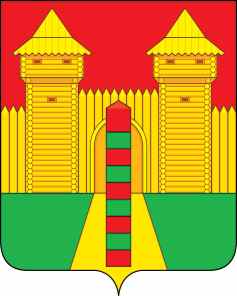 АДМИНИСТРАЦИЯ  МУНИЦИПАЛЬНОГО  ОБРАЗОВАНИЯ «ШУМЯЧСКИЙ  РАЙОН» СМОЛЕНСКОЙ  ОБЛАСТИРАСПОРЯЖЕНИЕот  20.11.2020г.   № 373-р           п. Шумячи          В соответствии с Положением о порядке управления и распоряжения муниципальной собственностью Шумячского района Смоленской области, утвержденным решением Шумячского районного Совета депутатов от 28.02.2018г. № 11 «Об утверждении Положения о порядке управления и распоряжения муниципальной собственностью Шумячского района Смоленской области», на основании решения Шумячского районного Совета депутатов от 20.11.2020г. № 32 «О перечне  передаваемых в муниципальную собственность Первомайского сельского поселения Шумячского района Смоленской области объектов, относящихся к собственности муниципального образования «Шумячский район» Смоленской области, решения Совета депутатов Первомайского сельского поселения Шумячского района Смоленской области от 20.11.2020г. № 35  «О перечне принимаемых в муниципальную собственность Первомайского сельского поселения Шумячского района Смоленской области объектов, относящихся к собственности муниципального образования «Шумячский район» Смоленской области», на основании письма Муниципального унитарного предприятия «Коммунальщик» муниципального образования «Шумячский район» Смоленской области от 20.11.2020г. № 139        1. Прекратить право хозяйственного ведения Муниципального унитарного предприятия «Коммунальщик» муниципального образования «Шумячский район» Смоленской области на объекты муниципальной собственности муниципального образования «Шумячский район» Смоленской области (далее – Объекты):        2. Передать Объекты в муниципальную собственность  Первомайского сельского поселения Шумячского района Смоленской области.        3. Отделу экономики и комплексного развития Администрации муниципального образования «Шумячский район» Смоленской области подготовить и представить на утверждение акт приема-передачи Объектов.                  4. Контроль за исполнением настоящего распоряжения возложить на заместителя  Главы муниципального образования «Шумячский район» Смоленской области К.Е. Буфистова.Глава муниципального образования«Шумячский район» Смоленской области                                                 А.Н. Васильев  О передаче в муниципальную собственность Первомайского сельского поселения Шумячского района Смоленской области объектов, относящихся к собственности муниципального образования «Шумячский район» Смоленской области №п/пНаименование объектовМестонахождение объектовИнвентарный номерБалансовая стоимость объектов, (руб.)Остаточная стоимость объектов, (руб.)1.Артезианская скважина, общей площадью23,9 кв.м., скадастровым номером67:24: 0180101:1668216426, Смоленская область, Шумячскийрайон, с. Первомайский432 723 928,171 516 319,822.Артезианская скважина, общей площадью24,3 кв.м., с кадастровым номером 67:24:0180101:1651216426, Смоленская область, Шумячскийрайон, с. Первомайский422 769 516,921 541 697,553.Земельный участок, общей площадью 1642 кв.м., с кадастровым номером 67:24:0180101:984216426, Смоленская область, Шумячскийрайон, с. Первомайскийкадастровая стоимость 197 253,46